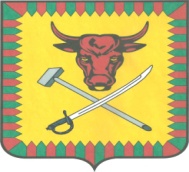 Администрация муниципального района «Читинский район»Распоряжениеот  “ ____ ” ______________ 20 __  г.                                                                    № _________         В целях организованного проведения торжественных мероприятий «Последний звонок» в образовательных организациях муниципального района «Читинский район» и обеспечения безопасности участников мероприятий1. Комитету образования  администрации муниципального района «Читинский район» (В.В. Загревская) осуществить контроль за организацией и проведением торжественных мероприятий «Последний звонок» в общеобразовательных организациях  района  19-22 мая 2021 г., в соответствии с графиком проведения торжественных мероприятий (Приложение).2. Руководителям общеобразовательных организаций:2.1. обеспечить проведение мероприятий в соответствии с нормативными требованиями в условиях сохранения рисков распространения COVID-19;2.2. предусмотреть меры по предупреждению чрезвычайных ситуаций, происшествий и террористических актов во время и после торжественных мероприятий «Последний звонок».3.  Заместителю главы муниципального района «Читинский район» по социальному развитию  (Ю.В. Жукова) привлечь  ответственных работников администрации муниципального района «Читинский район», администраций  городских и сельских поселений, депутатов районного Совета к участию в  торжественных мероприятиях «Последний звонок».4. Муниципальному бюджетному учреждению «Центр материально-технического и транспортного обеспечения» (О.С. Загороднев) обеспечить транспорт для участия ответственных работников администрации в торжественных мероприятиях «Последний звонок» согласно заявке.5. Комитету культуры администрации муниципального района «Читинский район» (Л.П. Павлова),  в день проведения  торжественных мероприятий «Последний звонок», организовать в учреждениях культуры культурно-развлекательные мероприятия для выпускников общеобразовательных  учреждений района.6. Управлению экономики и имущества администрации муниципального района «Читинский район»  (А.А. Маркевич) провести работу по информированию о датах проведения мероприятий «Последний звонок» посредством размещения информации в информационно-телекоммуникационной сети интернет на официальном сайте администрации муниципального района «Читинский район», а также мессенджеров, до субъектов малого и среднего предпринимательства, реализующих алкогольную продукцию на территории муниципального района «Читинский район».7. Рекомендовать ГУЗ «Читинская центральная районная больница» (Г.К. Емельянов) организовать дежурство медицинских работников на мероприятиях «Последний звонок».8. Рекомендовать ОМВД РФ «Читинский» (А.И. Шадрин) организовать охрану общественного порядка на территории городских, сельских поселений района, провести проверку задействованных зданий и сооружений,  на предмет обнаружения взрывоопасных предметов  при проведении торжественных мероприятий.9. Контроль исполнения настоящего распоряжения возложить на   Заместителя главы муниципального района «Читинский район» по социальному развитию Ю.В. Жукову.Врио Главы муниципального района«Читинский район»                                                                         В.Ю. МашуковПриложение к Распоряжению  Администрации муниципального района «Читинский район»от «17»  мая 2021 г. № 289-рГрафик проведения торжественных мероприятий «Последний звонок» в образовательных организациях муниципального района «Читинский район»№Наименование ОУДата и времяМесто (адрес)Ответственный учитель, телефонПланируемое число участников1МОУСОШ п. ст. Гонгота22.05.202111.00 Торжественная линейкап.ст. Гонгота, МОУ СОШ Замешаева Анастасия ВладимировнаЗаместитель директора по воспитательной работе8-924-475-1484802МОУ СОШс. Верх-Чита22.05.202111.00с. Верх-Читаул. Школьная, 7МОУ СОШЛитвинцева Лариса АдамовнаЗаместитель директора по воспитательной работе8-924-385-59-253553МОУ СОШс. Домна22.05.202110.00с. Домна, ул. Центральная, 10МОУ СОШНагаева Татьяна МихзайловнаЗаместитель директора по воспитательной работе8-914-458-8965833МОУ СОШс. Домна22.05.202112.00с. Домна, ул. Центральная, 10МОУ СОШНагаева Татьяна МихзайловнаЗаместитель директора по воспитательной работе8-914-458-8965354МОУ ООШ № 42                        пгт Новокручининский21.05.202112.00пгт Новокручининскийул. Школьная, 1МОУ ООШ № 42Лаврентьева Марина АлександровнаЗаместитель директора по воспитательной работе8-914-128-9146305МОУ СОШ №1 пгт Новокручининский22.05.202112.00пгт Новокручининскийул. Ленинградская, 36,МОУ СОШ № 1Маниковская Валентина ВикторовнаДиректор    8-914-505-30-36486МОУ СОШ пгт Атамановка19.05.202111.00пгт Атаманова, ул. Матюгина, 156МОУ СОШ Баранова Ольга ВениаминовнаЗаместитель директора по воспитательной работе8-924-510-5288506МОУ СОШ пгт Атамановка19.05.202112.00пгт Атаманова, ул. Матюгина, 156МОУ СОШ Баранова Ольга ВениаминовнаЗаместитель директора по воспитательной работе8-924-510-5288506МОУ СОШ пгт Атамановка22.05.202110.30ОАО «103 БТРЗ», пгт Атамановка, ул. Заводская, 1Баранова Ольга ВениаминовнаЗаместитель директора по воспитательной работе8-924-510-5288507МОУ ООШ с. Арахлей21.05.202111.00с. Арахлей, ул. Набережная,1 МОУ ООШ Самбуева Елена РинчиновнаЗаместитель директора по воспитательной работы8-914-122-0909658МОУ ООШ с. Колочное21.05.202111.00с. Колочное,  ул. Южная,14МОУ ООШБояркина Елена ВладимировнаЗаместитель директора по воспитательной работы8-924-370-7480609МОУ ООШ п.ст. Лесная21.05.202111.00п.ст. Лесная,  ул. Таежная,  27МОУ ООШКожемякина Ирина ТазретовнаЗаместитель директора по воспитательной работы8-914-507-63974410МОУ СОШ с. Новая Кука21.05.202112.00с. Новая Кука, мкр. ЗПФ, д. 65МОУ СОШКовалева Ирина МихайловнаЗаместитель директора по воспитательной работы8-924-374-47945011МОУ ООШ с. Елизаветино21.05.202111.00с. Елизаветино,ул. Пионерская ,9МОУ ООШСтарникова Елена СергеевнаЗаместитель директора по воспитательной работы8-824-382-63089412МОУ ООШ с. Сивяково21.05.202111.00с. Сивяково, ул. Школьная, 1аМОУ ООШМельникова Нелли АндреевнаЗаместитель директора по воспитательной работы8-924-384-68055013МОУ СОШ № 2 пгт Новокручининский22.05.202111.00пгт Нововкручининский, ул. Школьная, 35аМОУ СОШКеня Людмила ИвановнаЗаместитель директора по воспитательной работы8-914-439-35134314МОУ СОШ села Засопка22.05.202111.00с. Засопка,  Дом культурыЗаремба Валентина ЮрьевнаЗаместитель директора по воспитательной работы8-914-498-71245014МОУ СОШ села Засопка22.05.202112.30с. Засопка,  Дом культурыЗаремба Валентина ЮрьевнаЗаместитель директора по воспитательной работы8-914-498-71248615МОУ СОШ с. Беклемишево19.05.202118.00с. Беклемишево, ул. Школьная, 25МОУ СОШКиселева Анастасия СергеевнаЗаместитель директора по воспитательной работы8-924-474-93964016МОУ ООШ №28 с. Яблоново22.05.202112.00с. Яблоново, ул. Школьная, 21МОУ ООШ № 28Афанасьева Татьяна ВалентиновнаЗаместитель директора по воспитательной работы8-924-503-48-51 7017МОУ СОШ с. Смоленка22.05.202111.00с. Смоленка, ул. Садовая, 2аМОУ СОШКузнецова Оксана ИвановнаЗаместитель директора по воспитательной работы8-914-488-722810018МОУ ООШ с. Верх-Нарым21.05.202111.00с. Верх-Нарым, ул. Зеленая, 3аМОУ ООШЛитавина Любовь МихайловнаДиректор (3022) 35-22-894719МОУ СОШ с. Сохондо21.05.202112.00с. Сохондоул. Школьная, 4МОУ СОШСеменова Татьяна ВикторовнаЗаместитель директора по воспитательной работы8-924-475-379025020МОУ СОШ п. Лесной Городок22.05.202111.00п. Лесной Городок,ул. Трактовая, 8бМОУ СОШВетрова Надежда АндреевнаЗаместитель директора по воспитательной работы8-996-514-451110021МОУ СОШ с. Сыпчегур21.05.202112.00с. Сыпчегур, ул. Комсомольская, 3а МОУ СОШ Подоляк Екатерина СтепановнаЗаместитель директора по воспитательной работы8-924-389-09828022МОУ ООШ с. Александровка22.05.202111.00с. Александровка, ул. Саратова, 15а,МОУ ООШИгнатьева Светлана АлександровнаДиректор8-924-579-00854023МОУ СОШ с. Шишкино22.05.202112.00с. Шишкино, ул. Школьная,1МОУ СОШКотельникова Мария ВладимировнаЗаместитель директора по воспитательной работы8-929-480-65518224МОУ ООШ п. Ленинский21.05.202111.00п. Ленинский,ул. Школьная, 2МОУ ООШ  Горбачева Анастасия ВладимировнаЗаместитель директора по воспитательной работы(3022) 37-35-153625МОУ ООШ с. Ильинка21.05.2021 11.00с. Ильинкаул. Школьная 10а,МОУ ООШЗолотухина Валентина ГеоргиевнаЗаместитель директора по воспитательной работы8-924-272-78835026МОУ ООШ с.  Иргень21.05.202112.00с. Иргень, ул. Школьная, 4МОУ ООШДисковец Фаина ВалентиновнаЗаместитель директора по воспитательной работы8-924-374-93805027МОУ СОШ с. Угдан22.01.202111.00с. Угдан, ул. Центральная, 32МОУ СОШЖалсабон Арюхан ОчировнаЗаместитель директора по воспитательной работы8-924-295-969325028МОУ СОШ с. Маккавеево22.05.202111.00с. Маккавеево, ул. Бутина, 48а МОУ СОШЛапина Татьяна СергеевнаЗаместитель директора по воспитательной работы8-914-142-211015029МБОУ ООШ п.ст. Ингода22.05.202111.00п.ст. Ингода, ул. ЦентральнаяМБОУ ООШСинегузова Марина НиколаевнаЗаместитель директора по воспитательной работы8-914-506-94255030МОУ СОШ пгт Новокручининский21.05.202112.00пгт Новокручининскийул. Фабричная, 1бМОУ СОШВолокитина Алла ВасильевнаЗаместитель директора по воспитательной работы8-924-508-0957 8531МОУ СОШ с. Новотроицк21.05.202112.00с. Новотроицк, ул. Майская, 1МОУ СОШПотапова Татьяна ИвановнаЗаместитель директора по воспитательной работы8-964-467-638420